                                        Your State Broadcasters Association presents . . .  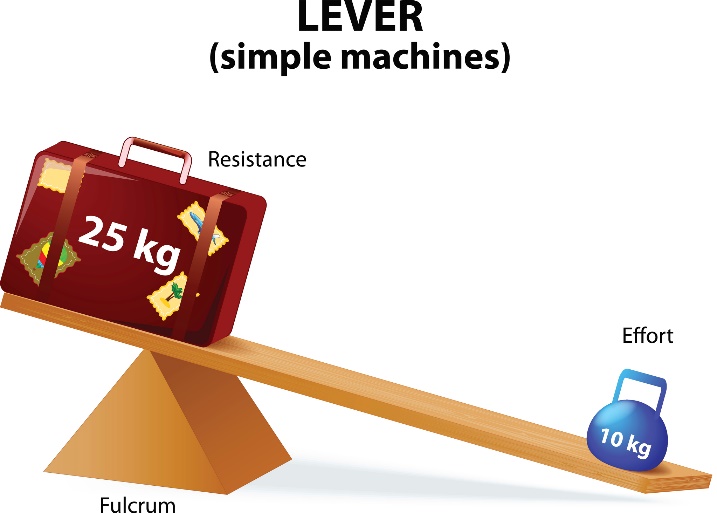 Leverage: Double Your Billing with Half the Effort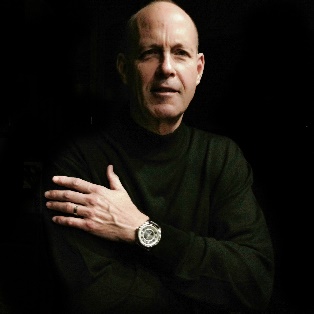 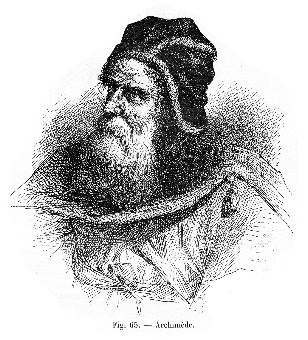 